Nomination Form for the Election of a Parent Local Advisor at Emmbrook Junior School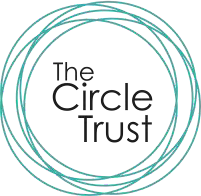 I, Mr/Mrs/Miss/Ms…………………………………………………………………………………………………………………………………………………………………………………………. (Full name) of (Full address)……………………………………………………………………………………………………………………………………………………………………………………………………………………………………………………………………………………………………………………………………………………………………………………………………………………………………………………………………………………………………………………………………………………Parent/Carer/Guardian of	wish to stand for election as a Parent Local Advisor of(School name) …………………………………………………………………………………………………………………………………………………………………………………………………………………………………………………The following parents of children attending the school propose and second my nomination:I confirm I have read the General and Parent Local Advisor Criteria for Disqualification (below) and I am eligible to stand as a Parent Local Advisor.Signed: ......................…………………………………………………………………………………….……....	Date: ......................…………………………...……………………………………………………………………....Please return this completed nomination form to the Returning Officer via the School Office by no later than 10.00 am on Monday 29 April 2024.You may also include a very brief statement (preferably typed), saying who you are, the skills you have and why you wish to be a Parent Local Advisor in not more than 300 words.Name of ProposerAddressSignatureName of SeconderAddressSignatureGeneral Criteria for Disqualification:General Criteria for Disqualification:A person is disqualified from appointment or election or continuing to hold office as a Local Advisor if they:have been declared bankrupt and/or their estate has been seized from their possession for the benefit of their creditors and the declaration or seizure has not been discharged, annulled or reducedare the subject of a bankruptcy restrictions order or an interim orderare subject to a disqualification order or disqualification undertaking under the Company Directors Disqualification Act 1986 or to an order made under section 429(2)(b) of the Insolvency Act 1986 (failure to pay under county court administration order)have been removed from the office of charity trustee or trustee for a charity by the Charity Commission or High Court on the grounds of any misconduct or mismanagement in the administration of the charity for which they were responsible or to which they were privy or which their conduct contributed to or facilitatedare disqualified from acting as a trustee by virtue of section 178 of the Charities Act 2011 (or any statutory re-enactment or modification of that provisionshave at any time been convicted of any criminal offence (other than minor offences under the Road Traffic Acts or the Road Safety Acts for which a fine or non-custodial penalty is imposed or any conviction which is a spent conviction for the purposes of the Rehabilitation of Offenders Act 1974)are included in the list of teachers or workers considered by the Secretary of State as unsuitable to work with children or young peoplehave been barred from any regulated activity relating to children or are subject to a direction of the Secretary of State under section 128 of the Education and Skills Act 2008are disqualified from working with children or from registering for child- minding or providing day careare disqualified from being an independent school proprietor, teacher or employee by the Secretary of Statehave been fined for causing a nuisance or disturbance on school premises during the five years prior to or since appointment or election as a Local Advisordo not provide a criminal records certificate at an enhanced disclosure level under section 113B of the Police Act 1997 or if such a certificate discloses information which the Chair of the Trust Board considers would make that person unsuitable for the role of Advisorrefuse to consent to any checks required by the Secretary of State for Education under the provisions of the Trust’s Funding Agreement with the Secretary of State, the Education (Independent School Standards) Regulations 2014 or otherwiseare found to be unsuitable to be a Local Advisor by the Secretary ofState under the provisions of the Funding Agreement or the Education (Independent School Standards) Regulations 2014incapable by reason of illness or injury of managing or administering their own affairs Parent Local Advisor Criteria for DisqualificationA person is disqualified from appointment or election as a parent Local Advisor if they are employed in any capacity at the school for more than 500 hours in any consecutive 12-month period.